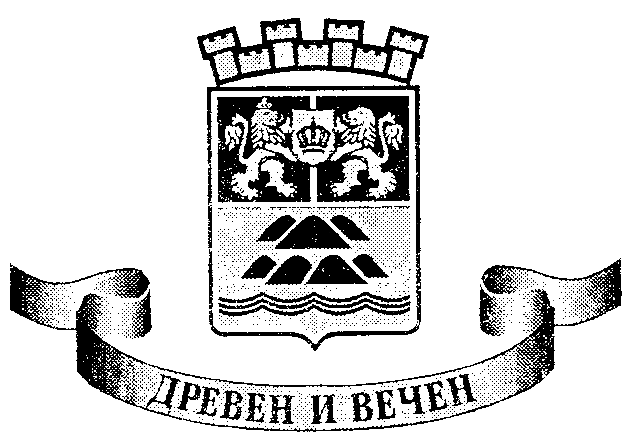 О Б Щ И Н А   П Л О В Д И ВПловдив, 4000, пл., “Стефан Стамболов” №1,    тел: (032) 656 701, факс: (032) 656 703www.plovdiv.bg, e-mail: info@plovdiv.bgОБЯВЛЕНИЕОбщина Пловдив обявява свободни места, части от имоти - общинска собственост, с предназначение - поставяне на 3 броя стационарни преместваеми обекти за обществено обслужващи дейности – автомати на самообслужване на следните обособени позиции:Обособена позиция №1 - Част от имот - частна общинска собственост с площ от 2 кв.м, находящ се в гр. Пловдив на пл. „Стефан Стамболов” № 1, във фоайето на сградата на община Пловдив - срещу стая № 11, с предназначение  за поставяне на 1 (един) брой стационарен преместваем обект – автомат на самообслужване за продажба на топли напитки.Обособена позиция №2 - Част от имот - публична  общинска собственост с площ от 4 кв.м, находящ се в гр. Пловдив на пл. „Централен” № 1, във фоайето на 1-ви етаж на сградата на община Пловдив, с предназначение  за поставяне на 2 (два) броя стационарни преместваеми обекти – 1 (един) брой автомат на самообслужване за продажба на пакетирани храни и напитки и 1 (един) брой автомат на самообслужване за продажба на топли напитки.Срок за подаване на заявление (по образец) - всеки работен ден от 29.10.2021 г. до 08.11.2021 г. включително, от 8,30 часа до 17,15 часа.За всяка обособена позиция се подава отделно заявление.Място за подаване на заявление: деловодствата на община Пловдив – гр. Пловдив, пл. „Стефан Стамболов“ № 1 или пл. „Централен“ № 1Кандидатите следва да бъдат физически и юридически лица, регистрирани по смисъла на Търговския закон, Закона за регистър БУЛСТАТ или по Закона за юридическите лица с нестопанска цел.При заявен интерес на повече от един кандидат за едно място, съгласно изискванията на §4 от ПЗР на Наредба на ОбС за реда и условията за издаване на разрешение за ползване на място общинска собственост на територията на община Пловдив, ще бъде проведена процедура по реда на Раздел III от същата.За допълнителна информация - тел. 032/ 656 427.